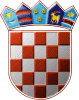         REPUBLIKA HRVATSKAOSJEČKO-BARANJSKA ŽUPANIJA
KLASA: 601-02/23-05/15URBROJ: 2158-109-02-23-3Ernestinovo,  17. studenog 2023. g.Na temelju članka 26. Zakona o predškolskom odgoju i obrazovanju (NN 10/97, 107/07, 94/13, 98/19, 57/22, 101/23) i članka 50. Statuta Dječjeg vrtića Ogledalce Ernestinovo, KLASA: 012-03/22-02, URBROJ: 2158-109-02-22-1 od 19. srpnja 2022. g., Upravno vijeće na svojoj 48. sjednici donosi ODLUKUo raspisivanju natječaja za popunjavanje radnih mjesta uDječjem vrtiću Ogledalce ErnestinovoČlanak 1.Raspisuje se natječaj za popunjavanje sljedećih radnih mjesta u Dječjem vrtiću Ogledalce Ernestinovo:1. Odgojitelj – dva (2) izvršitelja na puno radno vrijeme, na određeno do 31.8.2024.g.2. Odgojitelj za rad u programu engleskog jezika – jedan (1) izvršitelj na puno radno vrijeme, na određeno do 31.8.2024.g.Članak 2.Natječaj će trajati 8 (osam) dana od dana objave na mrežnim stranicama i oglasnoj ploči Dječjeg vrtića Ogledalce Ernestinovo te na mrežnim stranicama Hrvatskog zavoda za zapošljavanje.Članak 3.Odluka stupa na snagu prvog dana od dana donošenja a objavit će se na mrežnoj stranici i oglasnoj ploči Dječjeg vrtića Ogledalce Ernestinovo.Predsjednik Upravnog vijećaDamir Matković, mag. iur.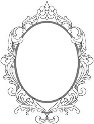 DJEČJI VRTIĆ OGLEDALCEERNESTINOVO